Н А К А З02.01.2020  					№ 01Про запобігання корупційним проявам 	На виконання Законів України «Про запобігання корупції» та «Про внесення змін до деяких законодавчих актів України щодо відповідальності за корупційні правопорушення», постанови Кабінету Міністрів України від 04.09.2013 № 706 «Питання запобігання та виявлення корупції», наказу Управління освіти адміністрації Основ’янського району Харківчської міської ради від 24.12.2019 №273 «Про виконання обов’язків уповноваженої особи з питань запобігання та виявлення корупції», з метою здійснення заходів щодо усунення причин та умов, що сприяють вчиненню корупційних діянь та інших правопорушень, пов’язаних із корупцієюНАКАЗУЮ:Савченко С.А., Дядик А.С., заступникам директора :Забезпечити ознайомлення працівників з основними положеннями системи запобігання і протидії корупції До 15.01.2020Проводити роботу, спрямовану на попередження корупційних діянь у сфері освіти.Протягом року2. Уживати заходи, передбачені законом, у разі виявлення корупційного правопорушення.Протягом року3. Уживати заходів щодо недопущення виникнення конфлікту інтересів під час прийняття на роботу, звільнення з роботи, застосування заохочень, дисциплінарних стягнень, надання вказівок, доручень, контролю за їх виконанням, проведенні атестації педагогічних працівників, розподілу педагогічного навантаження.Протягом року4. Працівникам  закладу освіти:4.1. Не допускати порушення:4.1.1.встановлених законом обмежень щодо використання службових повноважень та пов'язаних з цим можливостей з одержанням неправомірної вигоди чи прийняття пропозиції такої вигоди для себе чи інших осіб;Протягом року4.1.2. щодо незаконного розголошення або використання в інший спосіб у своїх інтересах інформації, яка стала відома в зв'язку з виконанням службових повноважень;Протягом року4.1.3. встановлених законом обмежень щодо дарунків, пожертв.Протягом року5. Одокієнко І.Є., завідуючий господарством, оприлюднювати на сайті  закладу освіти та інформаційних стендах дані про надходження та витрати позабюджетних коштів.Щомісячно6. Класним керівникам 1-11-х класів, проводити відповідну роз’яснювальну роботу серед батьківської громадськості щодо заборони примусового стягнення коштів з них у вигляді благодійних внесків.Протягом року7. Контроль за виконанням даного наказу залишаю за собою.Директор школи								І.А. КолісникЗ наказом ознайомлені:Савченко С.А.Дядик А.С.Одокієнко І.Є.Стегура І.І.Федюк Н.П..Черкашина В.В.Кнігніцька Ю.В.Міщенко Н.О.Кікоть О.А.Алексєєва Н.В.Шерстова К.І.Малишева Т.О.Астаніна А.В.Петушкова Н.В.Бакшеєва О.А.Майченко О.Ю.Бикова Н.А.Судаков Д.О.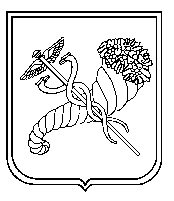 тел. (057) 725-13-62, 725-13-63  e-mail:kh.znz-120@ukr.net  Код ЄДРПОУ 24343242тел. (057) 725-13-62, 725-13-63  e-mail:kh.znz-120@ukr.net  Код ЄДРПОУ 24343242тел. (057) 725-13-62, 725-13-63  e-mail:kh.znz-120@ukr.net  Код ЄДРПОУ 24343242